Ҡ А Р А Р                                                                               ПОСТАНОВЛЕНИЕ27 октябрь  2023- й.		              №39    	              от  27 октября  2023 г.О выявлении правообладателя ранее учтенного объекта недвижимости	В соответствии со статьей 69.1 Федерального закона от 13 июля 2015 года № 218-ФЗ «О государственной регистрации недвижимости» администрация сельского поселения Юмашевский сельсовет ПОСТАНОВЛЯЕТ: 1. В отношении жилого дома  общей площадью 46,5 кв.м с кадастровым номером 02:51:120401:72, расположенного по адресу: Республика Башкортостан, Чекмагушевский район, д.Макаровка, ул.Лесная, д.14 в качестве его правообладателя, владеющего данным объектом недвижимости на праве собственности, выявлен Евсеев Юрий Николаевич, 15.07.1964 г.р. (дата рождения), место рождения: д.Макаровка Чекмагушевского района Респ. Башкортостан, паспорт гражданина Российской Федерации серия 8009 № 820067, выдан Отделением УФМС России по Республике Башкортостан в Чекмагушевском районе от 01.09.2009, код подразделения 020-067, СНИЛС 012-349-384 24, зарегистрированный по адресу: Республика Башкортостан, Чекмагушевский район, д.Макаровка, ул.Лесная, д.14. 2. Право собственности Евсеева Юрия Николаевича на указанный жилой дом  в пункте 1 настоящего постановления объект недвижимости подтверждается на основании похозяйственной книги №6. 3. Указанный в пункте 1 настоящего постановления объект недвижимости существует, что подтверждается актом осмотра от 01.08.2023 № 29.4.Земельный участок с кадастровым номером 02:51:120401:35, общей площадью 3741 кв.м, на котором расположен жилой дом, принадлежит на праве собственности от   06.05.2014   г., на основании выписки из ЕГРН.5.Управляющему делами осуществить по внесению необходимых изменений в сведения Единого государственного реестра недвижимости.6.Контроль за исполнением настоящего постановления оставляю за собой.Глава сельского поселения                                           И.Ф. ГарифуллинаБАШҠОРТОСТАН  РЕСПУБЛИКАҺЫСАҠМАҒОШ  РАЙОНЫмуниципаль районЫНЫҢЙОМАШ АУЫЛ СОВЕТЫАУЫЛ  БИЛӘмӘҺЕХАКИМИӘТЕ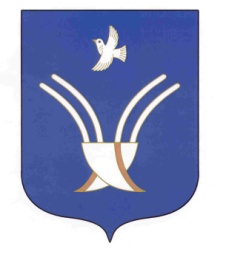 Администрациясельского поселенияЮМАШЕВСКИЙ СЕЛЬСОВЕТмуниципального района Чекмагушевский район Республики Башкортостан